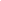 FACTURA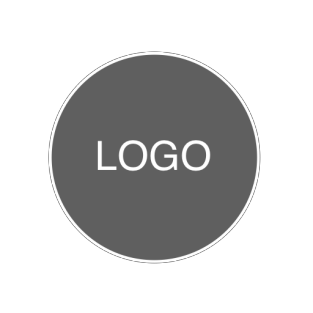 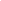 <Nombre de su empresa><123 Dirección de calle><Ciudad, Estado, Código Postal/Código Postal><Número de teléfono><Dirección de correo electrónico>COBRAR A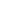 <Nombre de contacto><Nombre de la empresa cliente><Dirección><Teléfono><Correo electrónico>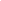               DETALLES DEL PROYECTO<Nombre del proyecto/Departamento><Descripción del proyecto>FECHA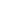 FACTURA NO.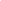 <Términos de pago (vencimiento al recibir, vencimiento en X días)>HORAS TOTALES	0.00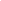 TARIFA POR HORA	$0.00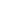 DESCUENTO	$0.00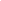 TOTAL ANTES DE IMPUESTOS	$0.00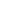 TASA DE IMPUESTO	0,00%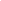 TOTAL IMPUESTOS	$0.00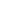 Saldo adeudadops	-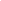 Términos e instrucciones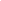 <Agregue instrucciones de pago aquí, por ejemplo: banco, paypal...><Agregue términos aquí, por ejemplo: garantía, política de devoluciones...>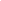 FECHA	DESCRIPCIÓN	HORASFECHA	DESCRIPCIÓN	HORASFECHA	DESCRIPCIÓN	HORAS0:000:000:000:000:000:000:000:000:000:000:00